the picture entitled ‘Pay Attention’ is from ‘Writing Vision’ by Kathleen S Evenhouse and reflects a verse from our reading from Colossians this Sunday morning – Colossians 3 v 16.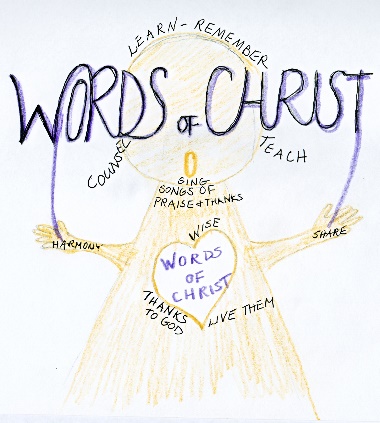 Lent - a time of personal reflection before God, saying sorry – a time of being renewed spiritually, a time of deep prayer. We are told many times in the Gospels that Jesus withdrew to be alone with God the Father and to pray.  May we take this time to draw our strength from God in prayer, let the words of Christ be refreshed in us and keep on directing others to Jesus.24 hour Prayer event 31st March 7pm until 8pm 1st April 2023 in person St Thomas Church Blackpool or from home. If you can come and pray in church, please do put your name down on the sign up sheet in the church lounge to say the time you will be there.See Denise for more information.Other events coming up:APRIL – 7th April GOOD FRIDAY 9th April EASTER DAY 29th April Street visits, BBQ and Fun DaySunday 30th April George and Joan Fisher at 10.30am and 6pm servicesPsalms for each day of the week 6th March – 11th March:Mon:   Psalm 32        Tues: Psalm 106             Wed: Psalm 35Thurs: Psalm 34        Fri: Psalm 41                  Sat: Psalm 25The services for the coming weeks are given on the opposite page. Key: DOB: Revd Dave O’Brien; DW: Revd David Wilkinson; YB: Yvonne Blazey; CB: Chris Blazey; VB: Vicky Bentley;  IL: Irene Leak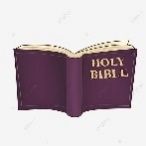 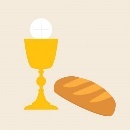 Holy Communion  Service of the Word    Midweek Book of Common Prayer Holy Communion Service at 11am:SUNDAY10.30am6pm5th MarchLent 2Theme: 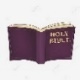 Colossians 3: 1 – 17John 3: 1 – 17Lead: DOBPreach: CBTheme: 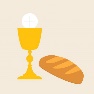 Matthew 9: 35 – 38Jesus: God of CompassionLead: DOBPreach: VB12th MarchLent 3Theme:Colossians 3:18 – 25; 4: 1John 4: 5 – 42Lead: DOBPreach: DOBTheme:John 1: 29 – 34Jesus: God of HolinessLead: DWPreach: DOB19th MarchLent 4MOTHERING SUNDAYTheme:1 Samuel 16:1 – 13John 19: 17 – 27Lead: DOBPreach: YBTheme: Luke 13: 31 – 35Jesus: Care of a MotherLead: DOBPreach: IL26th MarchLent 5Theme: Colossians 4:2 – 18John 12: 20 – 33Lead: DOBPreach: VBSERVICE OF THE WORD AND HEALING SERVICERomans: 10: 1 – 15 ProclamationLead: VBPreach DOB8th March   Matthew 20: 17 – 28Lead/Preach: DOB15th March    Matthew 5: 17 – 19Lead: DOB    Preach: YB22nd March   John 5: 17 – 30Lead: DOB        Preach: VB29th March      John 8: 31 – 42Lead/Preach: DOB